Hej!Vi ska snart börja arbeta med ”Tekprenören” på tekniklektionerna.Tekprenören handlar om att vara kreativ och att lösa problem med teknik. Eftersom vi vill kunna testa alla våra lösningar och idéer samt bygga prototyper av dem, så behöver vi er hjälp med att skaffa material att bygga av.Det material vi eftersöker är förpackningar av alla slag, till exempel kartonger, plastflaskor och burkar, toarullar och korkar med mera. Det vill säga sådant som vanligtvis läggs till återvinning, men som vi innan det hamnar där, skulle vilja använda till att bygga spännande saker av!Samla ihop sådant som ni tror kan vara användbart och ta med till klassrummet.  Tack för hjälpen!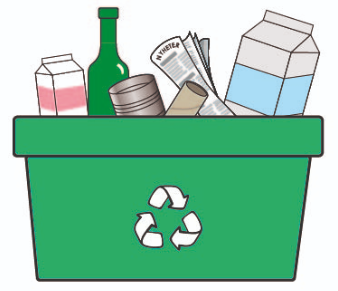 . 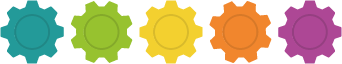 